	Základní škola a Praktická škola, Opava, Slezského odboje 5,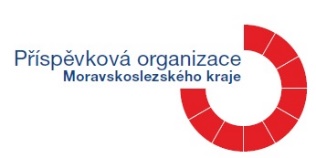 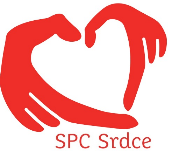 příspěvková organizaceSpeciálně pedagogické centrum Srdce	746 01 Opava, tel.: 553 626 092, 733 611 510, ID DS hjai8cx,                                                         e-mail: spcsrdce@zspsopava.czINFORMOVANÝ SOUHLAS s poskytnutím poradenské služby Požaduji poskytnutí poradenské služby na pracovišti SPC pro mentálně a tělesně postižené děti: SPC Srdce Opava, Slezského odboje 5Prohlašuji, že jsem byl/a předem srozumitelně a jednoznačně informován/a o:a) všech podstatných náležitostech poskytované poradenské služby, zejména o průběhu, rozsahu, délce, cílech a postupech poskytované poradenské služby, b) prospěchu, který je možné očekávat, a o všech předvídatelných důsledcích, které mohou vyplynout z poskytování poradenské služby,  c) svých právech a povinnostech spojených s poskytováním poradenských služeb, včetně práva žádat kdykoli poskytnutí poradenské služby znovu, práva podat návrh na projednání podle § 16a odst. 5 školského zákona, práva žádat o revizi podle § 16b školského zákona a práva podat podnět České školní inspekci podle § 174 odst. 5 školského zákona.Měl/a jsem možnost klást doplňující otázky, které byly poradenským pracovníkem zodpovězeny:V případě, že má být poradenská služba poskytnuta nezletilému dítěti, bylo přiměřeně poučeno, dostalo možnost klást doplňující otázky s ohledem k věku a rozumové vyspělosti.Souhlasím/ nesouhlasím* se zpracováním  osobních údajů podle zákona č. 110/2019 Sb., o zpracování osobních údajů.Beru na vědomí, že doporučení školského poradenského zařízení bude rovněž poskytnuto škole nebo školskému zařízení. Zákonný zástupce/zletilý žák nebo student (jméno a příjmení):Jméno a příjmení:Jméno a příjmení:Datum narození:Bydliště:Důvod žádosti (stručně popište): Důvod žádosti (stručně popište): ANONEPoučení provedl/a, podpis:Podpis zákonného zástupce/zletilého žáka nebo studenta:Dne: